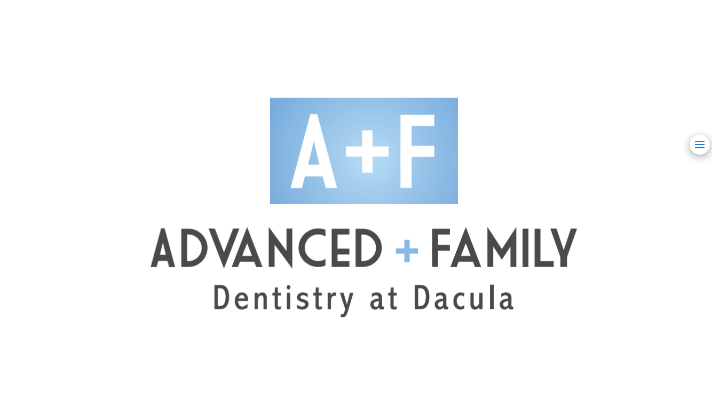 Patient Information	(CONFIDENTIAL)- PLEASE PRINT Name________________________________________________Birthdate_____________________Address________________________________________________City_________________ State/ Prov________  Zip/  P.C._________Email _________________________________________________________________ Cell Phone ___________________________Check Appropriate Box:                 Minor                Single                   Married                  Divorced             Widowed             SeparatedIf Student, Name of School/College____________________________City__________________State/ Prov.________         Full Time       Part TimePatient or Parent/Guardian’s Employer ___________________________________________________Work Phone_______________Business Address__________________________________________ City _____________________ State/ Prov._______ Zip/ P.C.__________Spouse or Parent/Guardian’s Name____________________________ Employer______________________ Work Phone__________Whom May We Thank for Referring You? ______________________________________________________________________Person to Contact in Case of Emergency ______________________________________________________ Phone _______________Responsible PartyName of Person Responsible for this Account ____________________________________________ Relationship to Patient________________Address __________________________________________________________________________ Home Phone _______________Email __________________________________________________________________________  Cell Phone __________________Driver’s License # ________________________ Birthdate _________________ Financial Institution __________________________Employer________________________________________________ Work Phone ___________________ SS#/SIN______________Is this Person Currently a Patient in our Office?                Yes                        NoFor your convenience, we offer the following methods of payment.  Please check the option you prefer. Payment in full is due at each appointment.          Cash            Personal Check           Credit Card:         Visa           MasterCard            American Express     CareCredit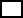 Insurance InformationName of Insured _________________________________________________________________ Relationship to Patient___________________Birthdate _____________________ SS#/SIN __________________________________________ Date Employed _______________Name of Employer _____________________________________Union or Local # ____________Work Phone __________________Address of Employer ___________________________________ City ________________________ Estate/ Prov. ______________Insurance Company ____________________________________ Group # ____________________ Policy/ ID# _________________Ins. Co. Address ______________________________________ City ________________________ State/ Prov._______ Zip/ P.C.___________How Much is your Deductible? ________________ How Much Have You Used? _____________ Max. Annual Benefit ___________.DO YOU HAVE ANY ADDITIONAL INSURANCE?                    Yes                    No            IF YES, COMPLETE THE FOLLOWING:Name of Insured _________________________________________________________________ Relationship to Patient___________________Birthdate _____________________ SS#/SIN __________________________________________ Date Employed _______________Name of Employer _____________________________________Union or Local # ____________Work Phone __________________Address of Employer ___________________________________ City ________________________ Estate/ Prov. ______________Insurance Company ____________________________________ Group # ____________________ Policy/ ID# _________________Ins. Co. Address ______________________________________ City ________________________ State/ Prov._______ Zip/ P.C.___________How Much is your Deductible? ________________ How Much Have You Used? _____________ Max. Annual Benefit ___________.Patient Medical HistoryPhysician ________________ Office Phone ___________Date of Last Exam ______ Pharmacy Name & Number:________________                                                                                                   Yes      No                                                                                                                   1.Are you under medical treatment now?...............................2. Have you ever been hospitalized for any surgical operation or serious illness within the last 5 years?..If yes, please explain _____________________________________________________________________________3.Are you taking any medication(s) includingnon-prescription medicine?....................................................If yes, what medication(s) are you taking? ___________________________________________________________________________________________________________4. Have you ever taken bisphosphonates?(Fosamax, Actonel, Boniva; IV: Aredia, Zometa)5. Do you use tobacco?...........................................................6. Do you use controlled substances?.....................................7. Do you have any artificial joints? (Hip, knee, etc)............8.Do you have or have you had any of the following?High Blood Pressure……….Heart Attack……………….Rheumatic Fever…………..Swollen Ankles……………Fainting/Seizures………….Asthma…………………….Low Blood Pressure……….Epilepsy/Convulsions…….Leukemia………………….Diabetes……………………Kidney Diseases…………..Thyroid Problem ………….AIDS or HIV Infection…...Heart Disease……………………Cardiac Pacemaker……………...Heart Murmur…………………..Angina…………………………..Frequently Tired………………..Anemia………………………….Emphysema……………………..Cancer…………………………..Arthritis…………………………Joint Replacement or Implant..Hepatitis/Jaundice………………Sexually Transmitted Disease….Stomach Troubles/Ulcers……….Chest Pains…………………….Easily Winded………………….Stroke…………………………..Hay Fever/Allergies……………Tuberculosis……………………Radiation Therapy……………..Glaucoma………………………Recent Weight Loss……………Liver Disease…………………..Heart Trouble………………….Respiratory Problems………….Mitral Valve Prolapse………….Other______________________Patient Dental HistoryName of Previous Dentist and Location ___________________________________________ Date of Last Exam_______________1.Do your gums bleed while brushing or flossing?.................2.Are your teeth sensitive to hot or cold liquids/foods?.........3.Are your teeth sensitive to sweet or sour liquids/foods?.....4.Do you feel pain to any of your teeth?.................................5.Do you have any sores or lumps in or near your mouth?....6.Have you had any head, neck or jaw injuries?.....................7.Have you ever experienced any of the following problems in your jaw?	Clicking…………………………………………..	Pain (joint, ear, side of face)……………………..	Difficulty in opening or closing………………….	Difficulty in chewing…………………………….8.Do you have frequent headaches?........................................9.Do you clench or grind your teeth?.............................10.Have you ever had a periodontal scaling or “deep cleaning”?............................................................11.Have you ever had any difficult extractionsin the past?.......................................................................12.Have you ever had any prolonged bleedingfollowing extractions?.....................................................13.Have you had any orthodontic treatment?................14.Do you wear dentures or partials?.............................	if yes, Date of placement_____________15.Have you ever received oral hygiene instructionsregarding the care of your teeth and gums?....................16.Do you like to smile?..................................................Authorization and ReleaseI certify that I have read and understand the above information to the best of my knowledge.  The above questions have been accurately answered.  I understand that providing incorrect information can be dangerous to my health.  I authorize the dentist to release any information including the diagnosis and the records of any treatment or examination rendered to me or my child during the period of such Dental care to third party payors and/or health practitioners.  I authorize and request my insurance company to pay directly to the dentist or dental group insurance benefits otherwise payable to me.  I understand that my dental insurance carrier may pay less than the actual bill for services.  I agree to be responsible for payment of all services rendered on my behalf or my dependents.X_________________________________________________________________________Name of Patient_____________________________________________ Date of Birth___________________Advanced + Family Dentistry is authorized to release protected health information about the above-named patient to the entities named below. The purpose is to inform the patient or others in keeping with the patient’s instructions. Entity to receive informationInitial each person/entity that you approve to receive information._______ Home Voice Mail_______ Cell Voice Mail _______ Cell Voice Mail _______ Give Information to Employer _______ Give Information to School_______ Spouse_______ Parent_______ Grandparent_______ Other _____________________________Description of informationInitial each that can be given to person/entity on the left in the same section._______ Appointment Reminders_______ Needed Appointments_______ Treatment Needs/Information_______ Appointment Absentee Information_______ Appointment Information_______ Family Billing Information_______ Financial Information_______ Treatment Needs/Information_______ Transmitting any and all medical, dental, financial, & billing information through the internet and phone lines. Rights of the PatientI understand that I have the right to revoke this authorization at any time that I have the right to inspect or copy the protected health information to be disclosed as described in the document by sending written notification to Advanced and Family Dentistry. I understand that revocation is not in effect in cases where information has already been disclosed but will be effective going forward. I understand that the information used or disclosed as a result of this authorization may be subject to re disclosure by the recipient and may no longer be protected by federal or state law. I understand that I have the right to refuse to sign this authorization and that my treatment will not be conditioned on signing. This authorization shall be in effect until revoked by the patient. Description of personal representative’s authority and Advanced +Family Dentistry HIPAA Policy was given to me to read or a copy was given to me. _________________________________________________               _____________________________Signature of Patient/Guardian or Personal Representative                      Date